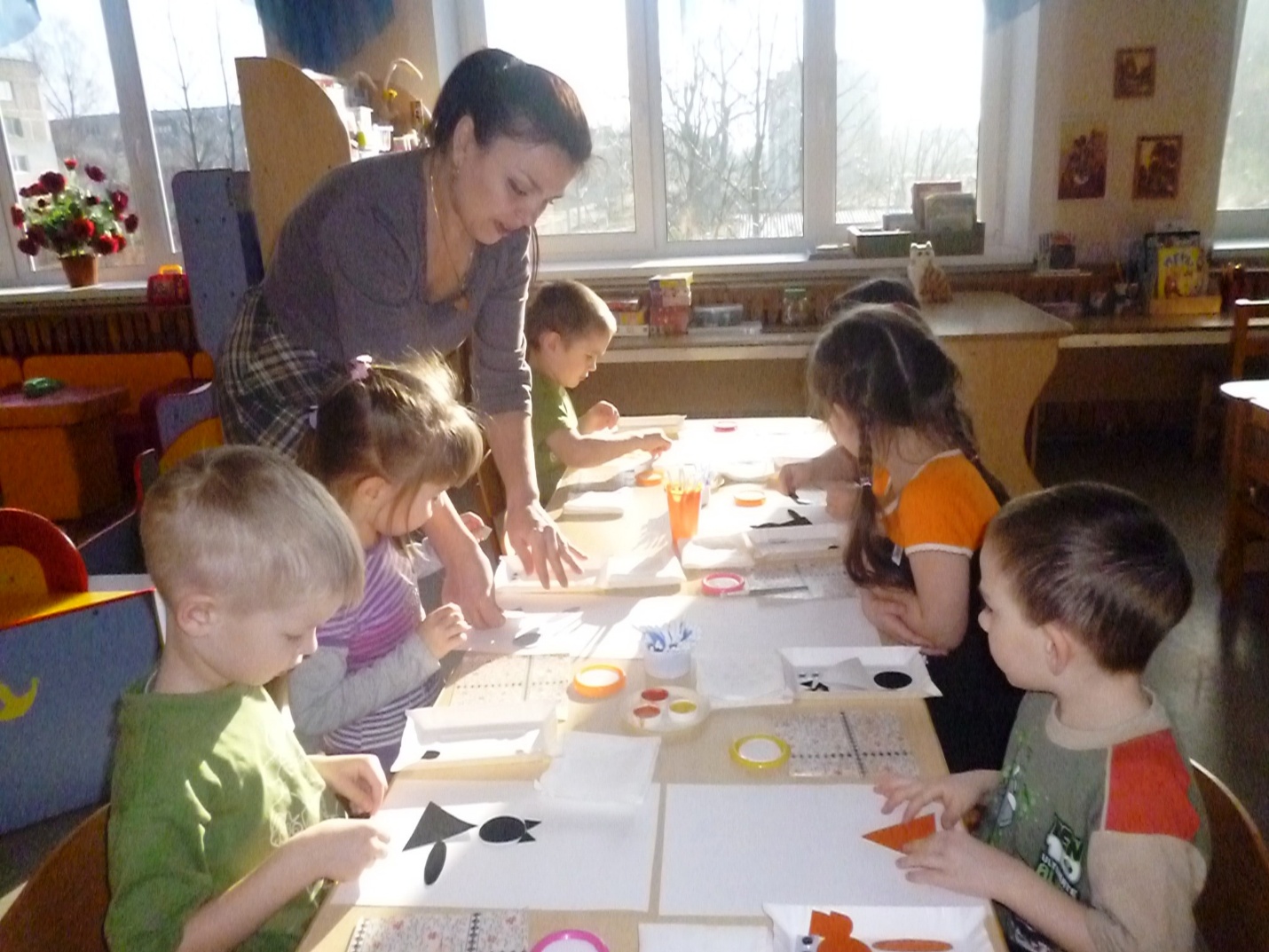 ХАБАРОВА ТАТЬЯНА ВАЛЕРЬЕВНАвоспитательВ системе образования Калининградской области с 1988 года. В детском саду «Теремок» (ныне д/с №1 «Березка») работала 1989 с 2014 год.Награждена Почетной грамотой 2011г.